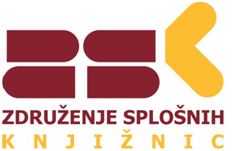 Nagrada Združenja splošnih knjižnic za najboljše projekte splošnih knjižnic 2017PrijavnicaIme/Naslov projekta oz. storitvePodatki o prijaviteljuKratek opis knjižnice in njenih storitev (do 200 besed)Podatki o projektu/storitvi  Razlogi za projekt oz. storitev (do 200 besed)Zakaj ste se odločili za projekt/storitev? Pojasnite potrebo ali problem, ki je spodbudil projekt/storitev. Katera je ciljna skupina, ki ji je projekt/storitev namenjena? Vključite statistične podatke, če ti pojasnjujejo potrebo po projektu/storitvi.  Opis projekta oz. storitve (do 300 besed)Kdaj ste začeli s projektom, kako je potekal? Na kakšen način ste vključili ciljno skupino? Kdo je projekt financiral?2.3.1.  Partnerji (do 200 besed)- samo za projekte iz 1. skupine: Uvedba nove, inovativne storitve za uporabnikeAli so pri nastanku in izvedbi projekta ali vzpostavitvi nove storitve sodelovali partnerji? Kateri?  Zakaj ste se odločili za partnerstvo in kako je potekalo?Opis izboljšanja storitve oz. optimizacije postopkov (do 200 besed) – samo za projekte iz 2.skupine: Uvedba novih pristopov k strokovnemu delu knjižniceAli ste opustili določene postopke in jih nadomestili z novimi? Ali ste uvedli le delne izboljšave? Kaj to pomeni za delovanje knjižnice (ali skupine knjižnic)? Ali je zaradi tega delo zaposlenih kvalitetnejše?  Rezultati projekta  (do 500 besed)Opišite rezultate na splošno in podrobno (statistični podatki, rezultati anket itd.), da pokažete, kako so rezultati projekta vplivali na ciljno skupino. Ali ima projekt/storitev tudi dolgoročne učinke? Ali je rezultate projekta mogoče uporabiti kot model za druge knjižnice?S podpisom zagotavljam, da so podatki v prijavi točni in verodostojni.Direktor knjižniceIme in priimek								DatumPodpisIme knjižniceNaslovURL spletne strani  projekta/storitve, če obstajaKontaktna oseba projektaElektronski naslov kontaktne osebeDirektor knjižnice